A Collection of K-12 Open Educational Resources http://content.k12opened.com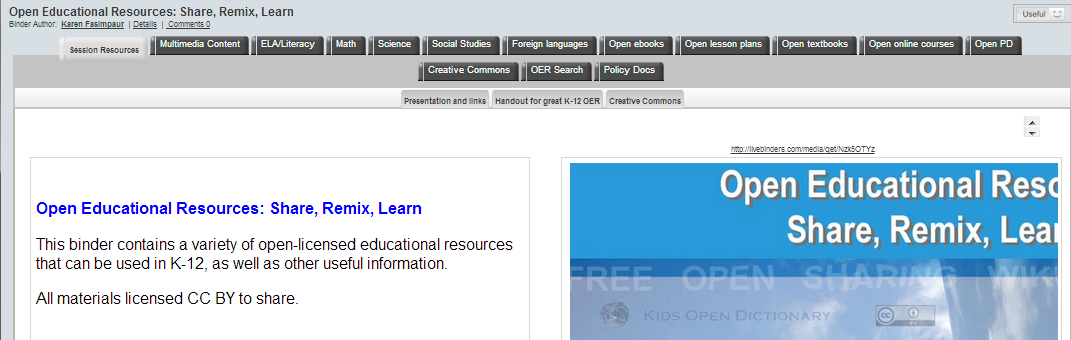 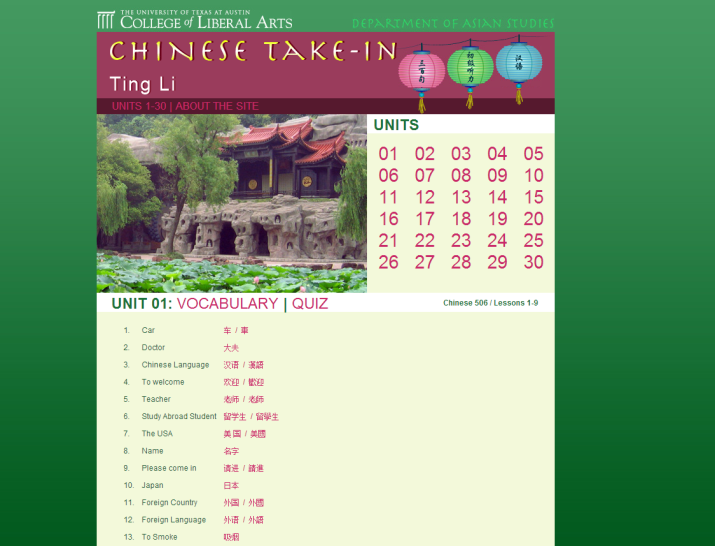 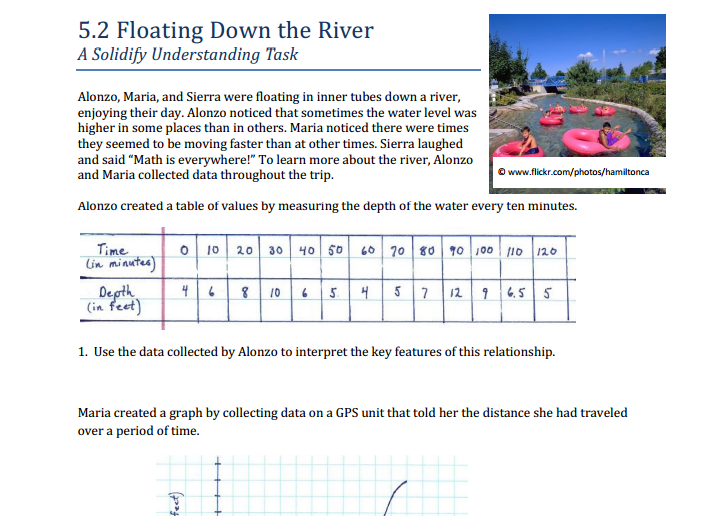 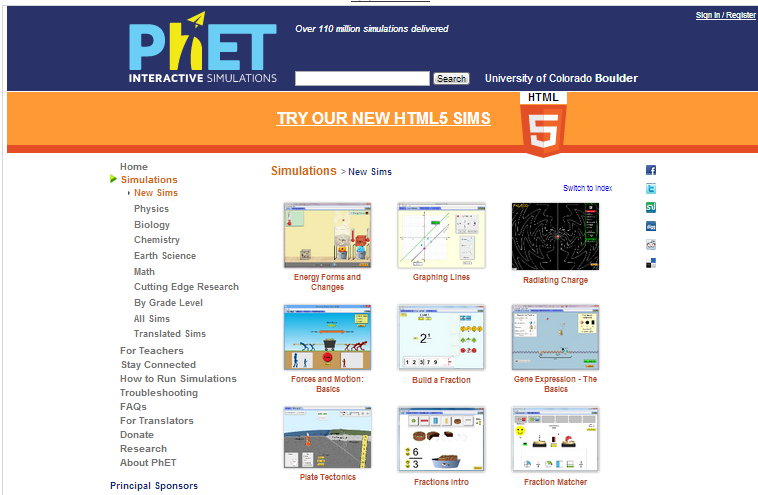 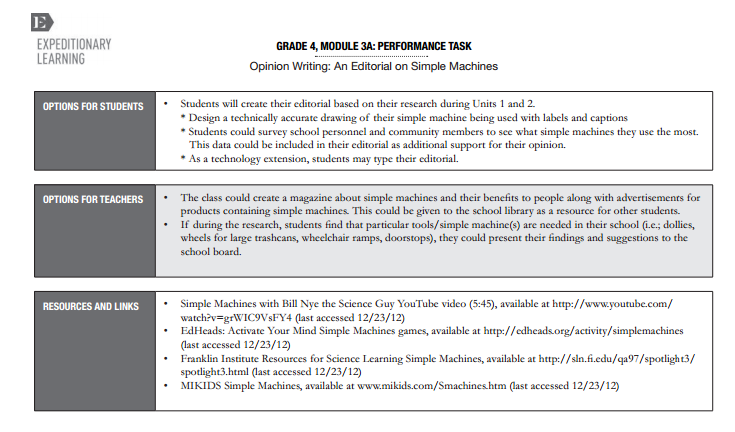 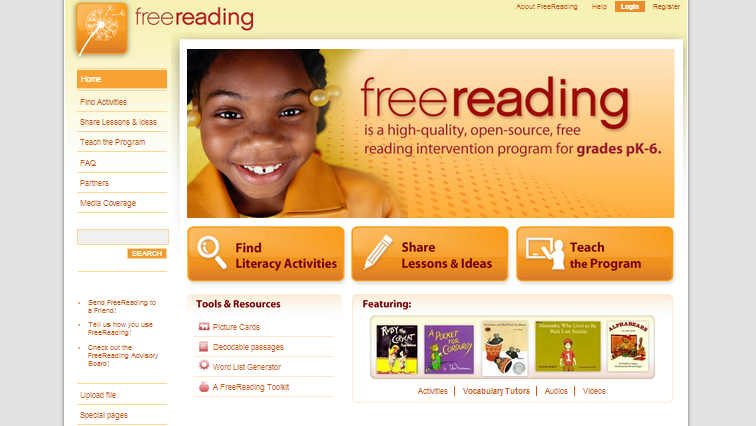 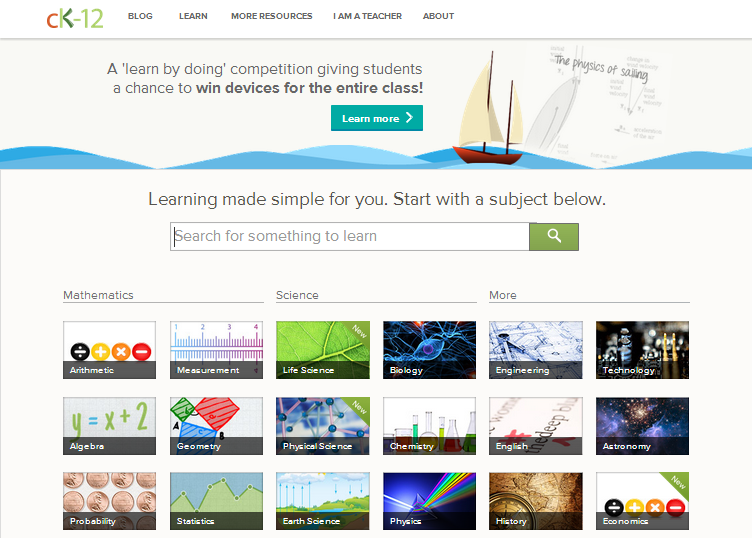 